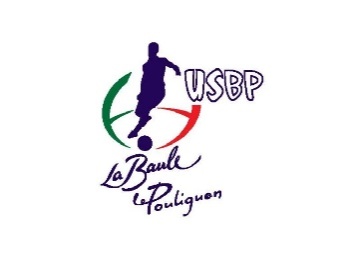 BULLETIN D'INSCRIPTION STAGES PRINTEMPS                   FOOT USBP 2024NOM :                                 Prénom :                                        Date de Naissance :Adresse :                                                                                                                          Code postal :                                      Ville :                                                                Téléphone :                                        Portable :Mail :                                             @                                                                                                                              Licencié(e) :         OUI		NON	(1)		Nom du club :                             Numéro de licence :                                                                                                   Je souhaite participer au(x) stage(s) 	du 	Lundi 22 avril 2024 au vendredi 26 avril 2024							De 9h à 12h30Prix :1 semaine 65€ licencié USBP, 70 € non-licencié USBP					A REMPLIR PAR LES PARENTS	Je soussigné(e) (père, mère ou tuteur) M................................ Autorise ….....................à participer à toutes les activités sportives organisées par l'US la Baule le Pouliguen.En outre, j'autorise la direction à prendre toutes les mesures d'urgences en cas d'accident.	J'autorise cet enfant à effectuer les déplacements prévus pour les activités.Autorise l'USBP à diffuser les photos de mon enfant sur le site officiel du club.Clément Lupo : 06.51.37.99.96Marc Pouilly : 06.72.89.37.48	Mention manuscrite « Lu et Approuvé »		Date et signature des parents ou tuteurs	A                           le                       2024